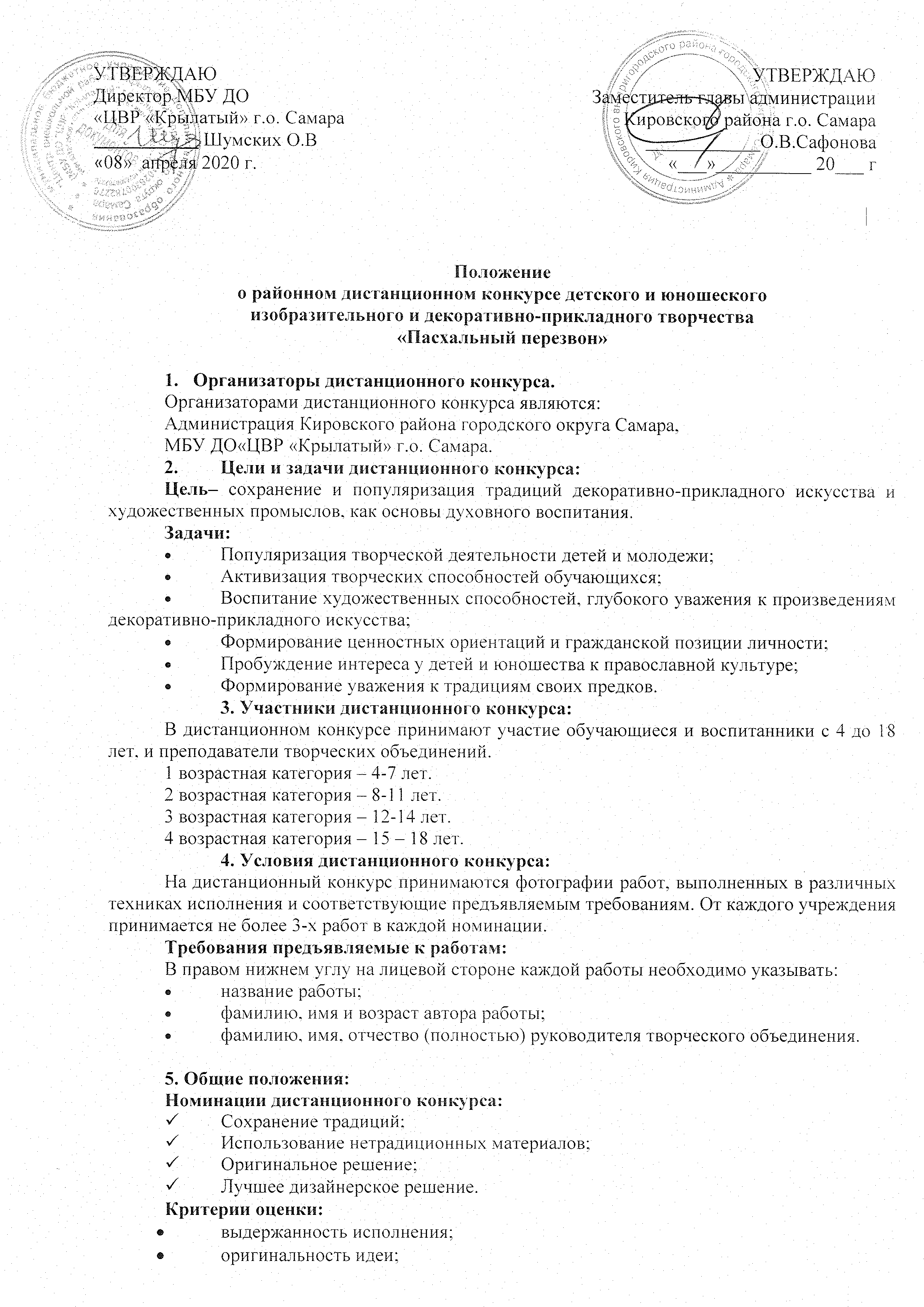 грамотное композиционное исполнение;выразительность художественных образов.Награждение:Награждение производится в каждой номинации. Лицам, занявшим первое, второе и третье места, вручается соответствующий месту Диплом.6. Сроки проведения дистанционного конкурсаРаботы на дистанционный конкурс принимаются с 18 по 27 апреля 2020 года (включительно).Подведение итогов – 27-29 апреля.7. Порядок проведения дистанционного конкурса:Конкурс проводится дистанционно, фотографии работ присылаются вместе с заявкой на электронный адрес «МБУ ДО «ЦВР «Крылатый» г.о.Самара.Жюри формируется из административного, методического состава МБУ ДО «ЦВР «Крылатый» г.о. Самара.Результаты дистанционного конкурса будут опубликованы на сайте МБУ ДО «ЦВР «Крылатый» г.о. Самара.Дипломы победителей и сертификаты участников будут выдаваться по окончанию дистанционного конкурса.Примечание:Оргкомитет может вносить изменения и дополнения в Положение о выставке-конкурсе. Участие в дистанционном конкурсе автоматически предполагает, что автор разрешает организаторам фотосъемку своих творческих работ для размещения на сайте Центра.8. Контакты:Заявки на участие в дистанционном конкурсе принимаются по электронному адресу: cvr-krilatiy@mail.ruКоординатор дистанционного конкурса – педагог-организатор Мусорская Светлана Николаевна, 8-927-755-6541.Заявка на участие в районном конкурсе детского и юношеского изобразительного и декоративно-прикладного творчества «Пасхальный перезвон»№ФИ участникаВозраст, классУчреждениеНазвание работыФИО педагога, контактный телефон